平成24年版情報通信白書の利用にあたって○平成24年版情報通信白書は、原則として、自由にご利用いただけます。・平成24年版情報通信白書（HTML版（含むExcelデータ）及びPDF版）は、以下の図表リストに掲載されている図表及び第三者の出典が表示されている文章等を除き、どなたでも自由に、複製・改変・頒布・公衆送信等のあらゆる利用ができます。商用利用も可能です。・利用する際には、出典の表示をお願いします。※平成24年版情報通信白書に掲載している図には、マイクロソフト社のクリップアートを利用しているものがあります。素材だけを抜き出して販売する行為はマイクロソフト社の利用規約に反するため行うことができませんが、その他の複製・改変・頒布・公衆送信等の二次利用は行うことが可能です。（→マイクロソフト社の利用規約 http://office.microsoft.com/ja-jp/help/HA001089706.aspx）○ 詳しい利用方法については、以下を御覧ください【図表リストに掲載されている図表及び第三者の出典が表示されている文章について】・図表リストに掲載されている図表または第三者の出典が表示されている文章は、第三者が著作権その他の権利（例：写真につき肖像権・パブリシティ権など）を有している可能性があります。利用にあたっては第三者の権利を侵害することのないよう注意してください。・第三者が著作権を有している情報であっても、著作権法上、引用など、著作権者の許諾無く利用できる場合があります。【図表リストに掲載されていない図表及び第三者の出典が表示されていない文章について】・数値データ、簡単な表・グラフ等には著作権はありませんので、自由にご利用いただけるものですが、出典表示をお願いしています。・著作物性のある文章や図などの著作権は、国が保有し、総務省が管理していますが、自由な利用を認める「クリエイティブ・コモンズ・ライセンス　表示 2.1 日本」により利用を許諾しています。ご利用にあたっては、下記のライセンス表記の転載をお願いいたします。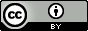 平成24年版情報通信白書 by 総務省 is licensed under a Creative Commons 表示 2.1 日本 License.http://creativecommons.org/licenses/by/2.1/jp/○ 免責事項・掲載されている情報の正確さについては万全を期しておりますが、万が一、誤りなどありましたら下記までご連絡ください。・なお、平成24年版情報通信白書に掲載している情報を用いたことで、利用者に損失等が発生した場合でも、総務省は責任を負いかねます。○ 情報通信白書に関するお問合せ先総務省　情報通信国際戦略局　情報通信政策課　情報通信経済室TEL：03-5253-5720　FAX:03-5253-6041E-MAIL：hakusho@soumu.go.jp平成24年版情報通信白書　図表リスト　以下に掲げる図表は、第三者が著作権その他の権利（例：写真につき肖像権・パブリシティ権など）を有している可能性があります。利用にあたっては第三者の権利を侵害することのないよう注意してください。出典表示の記載例【図表リストに掲載されていない図表及び第三者の出典が表示されていない文章の場合】出典：「平成24年版情報通信白書」（総務省）http://www.soumu.go.jp/johotsusintokei/whitepaper/ja/h24/html/XXXXXX.html（該当ページのURLの表記、または該当ページのURLへのリンク）licensed under CC-BY 2.1 JPhttp://creativecommons.org/licenses/by/2.1/jp/【図表リストに掲載されている図表及び第三者の出典が表示されている文章の場合】出典：「平成24年版情報通信白書」、原出典：「○○レポート」（△△株式会社）http://www.soumu.go.jp/johotsusintokei/whitepaper/ja/h24/html/XXXXXX.html（該当ページのURLの表記、または該当ページのURLへのリンク）著作権者の許諾が不要とされている利用方法・私的使用のための複製・引用・教育機関での複製　　など詳細は文化庁のホームページをご覧ください。http://www.bunka.go.jp/chosakuken/gaiyou/chosakubutsu_jiyu.html具体的な利用方法については、文化庁「著作権テキスト　～初めて学ぶ人のために～」が参考になります。http://www.bunka.go.jp/chosakuken/text/pdf/chosaku_text_100628.pdf頁図表番号タイトル8図表1-2-1-6日本の人口推移8図表1-2-1-7三大都市圏及び東京圏の人口が総人口に占める割合8図表1-2-1-8過疎化が進む地域の人口推移 9図表1-2-1-9国土基盤ストックの維持管理・更新費の将来見通し（全国）17図表1-2-3-4インドネシア・フィリピン・コートジボワール・ケニア・シリアの携帯電話普及率（2000～2010年）20図表1-2-4-1インターネットの経済成長に対する寄与21図表1-2-4-2インターネット・エコノミーのGDPに占める割合（2016年）25図表1-2-5-4米国「国家ブロードバンド・マップ」27図表1-2-5-5英国・クラウドカタログサイト「CloudStore」の画面32図表１インドの情報通信産業売上高及びGDP比38図表1-3-1-9世界各国におけるLTE事業者のシェア（2011年（平成23年）末時点）41図表２学校におけるインターネット接続及び利用70図表1-3-4-6KOMTRAX（建設機械の遠隔管理サービス）71図表1-3-4-7災害対応ICTシステムのイメージ71図表1-3-4-8コミュニティワンセグシステム概要72図表1-3-4-9センサーネットワークのイメージ109図表1-4-8-9経済効果の試算結果（眼科・放射線読影）112図表虹彩の採取の模様120図表クラウドテストベッドコンソーシアムの枠組127図表1-5-2-4国内コロケーション市場4　データセンター所在地別　売上額予測：2010年（平成22年）～2015年（平成27年） 130図表1-5-2-7高知県が主催する「ソーシャルゲーム企画コンテスト」（平成24年度） 131図表1-5-2-12千葉県企業立地情報サイトにおける高速インターネット対応のPR139図表2-1-1-4デジタルデータの成長と「ビッグデータ」の定量的価値144図表2デモ活動に係るFacebookによる抗議の呼びかけ144図表32011年（平成23年）におけるFacebook利用者の増加率（2010年（平成22年）同時期との比較）145図表4民主化運動期間中のソーシャルメディアの利用（エジプト・チュニジア）145図表5政府によるインターネット遮断の抗議活動への影響157図表2-1-4-4「インターナビ」の交通情報169図表2-2-1-9スマートフォンへの機種変更前後のデータARPUの変化171図表2-2-1-12移動通信トラヒックの増加171図表2-2-1-13移動通信トラヒックにおけるスマートフォンのトラヒックの状況182図表１総合売上上位5位182図表２インターネットサイト売上上位5位182図表３携帯インターネットサイト売上上位5位184図表７A touch Ru*Run193HTML5　ロゴ219図表１日本と海外の通信事業者の事業構造の相違（オランダとの比較）224図表2-3-1-5「NOTTV」サービスイメージ・番組編成229図表2-3-2-6iPlayerの端末別利用比率230図表2-3-2-7英国におけるテレビの見逃し視聴（Catch Up TV）の比率230写真（タイトルなし）232図表2-3-2-8ハイブリッドキャスト（イメージ図）232図表2-3-2-9アプリケーションによる放送・通信連携の例（手話画像合成）234図表2-3-2-14JoiNTV 画像イメージ236図表2-3-2-17らじる★らじるのユニークIP数の推移237図表2-3-2-18radikoのサービス形態238図表2-3-2-21radikoの利用機器269図表3-1-2-1地震のニュースを最初に知ったメディア 269図表3-1-2-2地震当日に知りたかった情報270図表3-1-2-3地震当日の通信手段の疎通度270図表3-1-2-4利用しようとした人の疎通度271図表3-1-2-5「欲しい情報が得られた」比率、利用した人中の「得られた」比率271図表3-1-2-6役に立った情報源（複数回答）272図表3-1-2-7最も役に立った情報源272図表3-1-3-1帰宅時に必要と感じたもの272図表3-1-3-2帰宅時に必要と感じた情報272図表3-1-3-3震災時における駅利用者への対応288図表3-4-1-1防災対策推進検討会議中間報告（ICT関連事項抜粋）289図表3-4-1-2IT防災ライフライン検討の主な論点291図表3-4-2-3情報通信ネットワークの耐災害性強化のための研究開発（総務省平成23年度第三次補正予算）の概要 291図表3-4-2-4災害時の情報伝達基盤技術に関する研究開発イメージ 294図表１デジタルサイネージでの情報提供294図表2Facebookでの情報提供318図表4-3-2-12出会い系サイト及びコミュニティサイトに起因する被害児童数等の対比349図表4-6-1-6民間地上テレビジョン放送の視聴可能なチャンネル数（平成23年度末）376図表5-1-4-2スマートホンテストセンターによるコンテンツデザイン産業支援事業383図表5-2-3-5インマルサットGSPS型の概要388図表（タイトルなし）405図表5-6-2-2脳の仕組みを生かしたイノベーション創成型研究開発の実現イメージ（ライフサポート型ロボット技術に関する研究開発との連携）